Предлагаем Вам скачать обновленную версию мобильного приложения «Реестр ЗАГС»С использованием обновленной версии мобильного приложения «Реестр ЗАГС» можно:Найти ближайший к Вам орган ЗАГС и узнать режим его работы и контактный телефон.Считать с помощью встроенного сканера QR-код 
со свидетельства о регистрации акта гражданского состояния.*Ввести реквизиты записи акта гражданского состояния
и свидетельства о записи акта гражданского состояния для осуществления поиска.*Сохранить историю запросов ранее осуществленных проверок поиска свидетельств о записи акта гражданского состояния.Сформировать квитанцию для уплаты государственной пошлины за оказание услуг органов ЗАГС.Войти в личный кабинетс возможностью авторизации через Единую систему идентификации и аутентификации.Войти в мобильное приложение по PIN-коду, с помощью функции распознавания лица (Face ID) или отпечатка пальца (Touch ID) – дополнительная защита персональных данных пользователя.Ознакомиться с возможностями мобильного приложения, используя подробноеописание и инструкцию к каждому сервису.Обратиться в службу технической поддержки 
ФГИС «ЕГР ЗАГС».*Сервис проверки факта наличия свидетельства в ЕГР ЗАГС носит исключительно информационный характер.Ссылка на мобильное приложение «Реестр ЗАГС» для Android: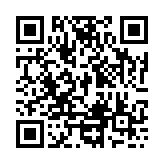 Ссылка на мобильное приложение «Реестр ЗАГС» для iOS: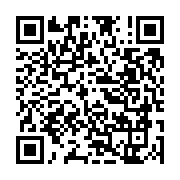 